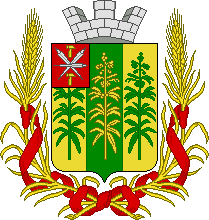 Об утверждении Порядка оценки бюджетной и социальной эффективности предоставляемых (планируемых к предоставлению) налоговых льгот по местным налогам в муниципальном образовании Епифанское Кимовского районаВ целях повышения бюджетной и социальной эффективности применения налоговых льгот в муниципальном образовании Епифанское Кимовского района, на основании Устава муниципального образования Епифанское Кимовского района администрация муниципального образования Епифанское Кимовского района ПОСТАНОВЛЯЕТ:1. Утвердить Порядок оценки бюджетной и социальной эффективности предоставляемых (планируемых к предоставлению) налоговых льгот по местным налогам в муниципальном образовании Епифанское Кимовского района согласно приложению.2. При выявлении фактов низкой бюджетной и социальной эффективности действующих налоговых льгот по местным налогам Уполномоченному сотруднику осуществлять подготовку проектов правовых актов об отмене предоставляемых налоговых льгот.2. Сектору делопроизводства, кадров, правовой работы (Князева Н. В.) обнародовать настоящее постановление посредством размещения в здании администрации муниципального образования Епифанское Кимовского района и разместить на официальном сайте администрации муниципального образования Епифанское Кимовского района в сети Интернет.3. Контроль за исполнением настоящего постановления оставляю за собой.4. Постановление вступает в силу со дня обнародования.ПОРЯДОК оценки бюджетной и социальной эффективности предоставляемых (планируемых к предоставлению) налоговых льгот по местным налогам в муниципальном образовании Епифанское Кимовского района1. Общие положения1.1. Настоящий Порядок (далее – Порядок) разработан в соответствии с Федеральным законом от 06.10.2003 № 131-ФЗ «Об общих принципах организации местного самоуправления в Российской Федерации» и определяет процедуру проведения оценки бюджетной и социальной эффективности налоговых льгот по местным налогам, действующим на территории муниципального образования Епифанское Кимовского района (далее – муниципальное образование), и применяется в целях оптимизации количества налоговых льгот, обоснованности их предоставления, повышения результативности их предоставления, сокращения необоснованных потерь бюджета муниципального образования.Действие Порядка распространяется на предоставленные решениями Собрания депутатов муниципального образования Епифанское Кимовского района, а также планируемые к предоставлению налоговые льготы по местным налогам (далее – налоговые льготы).1.2. Оценка эффективности производится по каждому местному налогу и в отношении каждой категории налогоплательщиков.1.3. Объектом оценки эффективности являются экономические и социальные последствия предоставления налоговых льгот как действующих, так и планируемых к введению на территории муниципального образования.1.4. Не производится оценка эффективности предоставленных (планируемых к предоставлению) налоговых льгот в отношении налогоплательщиков, финансируемых за счет средств бюджетов всех уровней, и в отношении налогоплательщиков – физических лиц.1.5. Порядком определяются:1) условия предоставления налоговых льгот;2) перечень и последовательность действий при проведении оценки эффективности налоговых льгот;3) требования к применению результатов оценки.1.6. Налоговые льготы предоставляются органами местного самоуправления муниципального образования в пределах их компетенции, установленной федеральным законодательством.1.7. Оценку эффективности налоговых льгот осуществляет сотрудник администрации муниципального образования Епифанское Кимовского района, уполномоченный на проведение данного вида деятельности (далее – уполномоченный сотрудник).2. Виды и условия предоставления налоговых льгот2.1. Налоговые льготы предоставляются налогоплательщикам на основании решений Собрания депутатов муниципального образования Епифанское Кимовского района.2.2. Предоставление льгот осуществляется в виде изъятия из налогообложения отдельных элементов объекта налогообложения, а также путем полного или частичного освобождения от уплаты налога.2.3. Налогоплательщики вправе отказаться от использования налоговой льготы на основании письменного заявления, предоставляемого в налоговый орган по месту постановки на учет в качестве налогоплательщика.2.4. Неиспользованные в текущем налоговом периоде налоговые льготы не подлежат переносу на иные налоговые периоды, зачету в счет предстоящих платежей по налогам или возмещению за счет средств бюджета муниципального образования.2.5. Администрация муниципального образования не вправе вносить на утверждение Собрания депутатов муниципального образования Епифанское Кимовского района проекты правовых актов о предоставлении налоговых льгот при наличии низкой оценки их бюджетной и социальной эффективности.2.6. При рассмотрении предложений о предоставлении налоговых льгот в обязательном порядке проводится оценка эффективности налоговых льгот в соответствии с настоящим Порядком в разрезе отдельных отраслей экономики (видов деятельности).3. Критерии оценки эффективности налоговых льгот3.1. Объектом оценки налоговой льготы является бюджетная и социальная эффективность от ее предоставления.3.2. Оценка производится уполномоченным сотрудником в разрезе каждого из местных налогов, в отношении каждой из предоставленных льгот и по каждой категории их получателей применительно к отдельным отраслям экономики (видам деятельности).3.3. Оценка эффективности налоговых льгот производится уполномоченным сотрудником в следующие сроки:1) по планируемым к предоставлению налоговым льготам - в течение месяца со дня поступления обращений о предоставлении налоговых льгот;2) по предоставленным налоговым льготам по состоянию на конец отчетного года - в срок до 1 июля года, следующего за отчетным.3.4. В качестве источников информации для расчетов оценки эффективности налоговых льгот применяются данные налоговой отчетности, а также иная информация, имеющаяся в распоряжении уполномоченного сотрудника.При отсутствии необходимых сведений может использоваться статистическая отчетность, данные налогоплательщиков, претендующих на предоставление налоговой льготы, и иные виды информации, включая оценку экспертов, сведения, предоставленные исполнительными органами государственной власти Российской Федерации, субъекта Российской Федерации.3.5. При проведении оценки эффективности налоговых льгот уполномоченный сотрудник использует следующие показатели:1) элементы налогообложения (база по налогу на начало и конец отчетного периода, ставка налога, в том числе льготная ставка при ее наличии);2) сумма начисленных и фактически уплаченных налогов в бюджет муниципального образования;3) задолженность по уплате местных налогов;4) сумма сокращения базы налога (при полном или частичном освобождении базы налога от налогообложения) за истекший период отчетного года;5) степень использования средств, высвободившихся в результате предоставления налоговых льгот или полученных налогоплательщиками в счет налоговых льгот, по целевому назначению.4. Порядок оценки эффективности предоставленных (планируемых к предоставлению) налоговых льгот4.1. Уполномоченный сотрудник оценивает эффективность налоговых льгот в следующей последовательности:1. Инвентаризация и анализ налоговых льгот, предоставленных в соответствии с решениями Собрания депутатов муниципального образования Епифанское Кимовского района. По результатам инвентаризации составляется реестр предоставленных налоговых льгот согласно приложению 1 к настоящему Порядку. При предоставлении новых налоговых льгот по местным налогам, отмене льгот или изменении содержания льготы в реестр вносятся соответствующие поправки.2. Оценка размера потерь (суммы недополученных доходов) бюджета муниципального образования, обусловленных предоставлением налоговых льгот. Оценка осуществляется на основе соотнесения элементов налогообложения. По итогам оценки потерь бюджета при использовании налоговых льгот составляется сводный отчет по форме согласно приложению 2 к настоящему Порядку.3. Оценка бюджетной и социальной эффективности предоставления налоговых льгот.При оценке бюджетной эффективности учитывается изменение налогооблагаемой базы по каждому виду налоговых льгот и по каждой категории налогоплательщиков как разница между налогооблагаемой базой налога на конец отчетного периода и налогооблагаемой базой налога на начало отчетного периода. Оценка бюджетной эффективности предоставления налоговых льгот по каждому виду налогов осуществляется по форме согласно приложению 3 к настоящему Порядку.При оценке социальной эффективности учитываются такие показатели, как число дополнительных рабочих мест, создаваемых в результате предоставления налоговых льгот; увеличение средней заработной платы работников в результате осуществления деятельности налогоплательщиков - получателей льгот. Оценка социальной эффективности предоставления налоговых льгот по каждому виду налогов осуществляется по форме согласно приложению 4 к настоящему Порядку.4. Оценка эффективности налоговых льгот осуществляется путем сопоставления суммы потерь (суммы недополученных доходов) бюджета муниципального образования, обусловленных предоставлением льгот, с суммой бюджетной или социальной эффективности от предоставления налоговых льгот.Получение (планирование) меньшей эффективности от предоставления налоговых льгот по сравнению с фактическими (плановыми) потерями бюджета муниципального образования, вызванными предоставлением налоговых льгот, означает низкую эффективность налоговых льгот.4.2. При выявлении фактов низкой эффективности налоговых льгот уполномоченный сотрудник в месячный срок осуществляет подготовку заключений по результатам оценки эффективности указанных налоговых льгот и проектов решений об отмене или изменении условий предоставления налоговых льгот и вносит их на рассмотрение Собрания депутатов муниципального образования Епифанское Кимовского района.4.3. Заключение и проект решения, указанные в пункте 4.2 настоящего Порядка, могут не вноситься на рассмотрение Собрания депутатов муниципального образования в случаях и по отдельным видам деятельности, если они определены правовыми актами муниципального образования в качестве приоритетных для развития муниципального образования.5. Результаты оценки эффективности предоставленных (планируемых к предоставлению) налоговых льгот5.1. Результаты проведения оценки бюджетной и социальной эффективности к предоставлению налоговых льгот являются составной частью мотивированного заключения  администрации муниципального образования, предоставляемого в Собрание депутатов муниципального образования вместе с проектом решения в сроки, установленные регламентом Собрания депутатов муниципального образования Епифанское Кимовского района для направления проектов решений.В случае получения отрицательной оценки бюджетной и социальной эффективности планируемых к предоставлению налоговых льгот администрация  муниципального образования готовит проект решения Собрания депутатов муниципального образования Епифанское Кимовского района об отказе в предоставлении налоговых льгот.5.2. Результаты проведения оценки бюджетной и социальной эффективности предоставленных налоговых льгот в срок до 1 июля года, следующего за голом предоставления льгот, оформляются администрацией муниципального образования в виде заключения, которое содержит:- перечень категорий налогоплательщиков, которым предоставлялись льготы в отчетном периоде;- информацию о выпадающих доходах бюджета муниципального образования Епифанское Кимовского района;- оценку эффективности предоставленных льгот.5.3. Результаты оценки эффективности и объем предоставленных налоговых льгот размещаются на официальном сайте муниципального образования в сети Интернет до 1 августа года, следующего за годом предоставления льгот.__________________________________РЕЕСТРпредоставленных налоговых льгот по состояниюна "__" _________ 20__ г.__________________________________Сводная отчетная формадля оценки потерь бюджета муниципального образованияпри использовании налоговых льгот по состояниюна "__" ___________ 20__ г.Вид налога ______________________________________________Содержание налоговой льготы _____________________________Основание использования налоговой льготы ________________Категория налогоплательщика _____________________________________________________________Оценкабюджетной эффективности предоставления налоговых льготпо состоянию на "__" __________ 20__ г.Полное наименование налогоплательщика ______________________Вид налога _________________________________________________Содержание налоговой льготы ________________________________Основание использования налоговой льготы ___________________Категория налогоплательщика __________________________________________________________________Оценкасоциальной эффективности предоставления налоговых льготпо состоянию на "__" __________ 20__ г.Полное наименование налогоплательщика _______________________Вид налога __________________________________________________Содержание налоговой льготы _________________________________Основание использования налоговой льготы ____________________Категория налогоплательщика ___________________________________________________________________ТУЛЬСКАЯ ОБЛАСТЬТУЛЬСКАЯ ОБЛАСТЬАДМИНИСТРАЦИЯАДМИНИСТРАЦИЯМУНИЦИПАЛЬНОГО ОБРАЗОВАНИЯ ЕПИФАНСКОЕМУНИЦИПАЛЬНОГО ОБРАЗОВАНИЯ ЕПИФАНСКОЕКИМОВСКОГО РАЙОНАКИМОВСКОГО РАЙОНАПОСТАНОВЛЕНИЕПОСТАНОВЛЕНИЕот  16 июля  2020 года                                                                                                          № 66Заместитель главы администрациимуниципального образованияЕпифанское Кимовского района  В. А. КирилинПриложениек постановлению администрации муниципального образования Епифанское Кимовского района от 16.07.2020 №  66Приложение 1к Порядку проведения оценки бюджетной и социальной эффективностипредоставляемых (планируемых к предоставлению)налоговых льгот по местным налогам в муниципальном образовании Епифанское Кимовского района№ п/пВид налогаСодержание льготыУсловия предоставленияКатегория получателейНормативный правовой акт123456Приложение 2к Порядку проведения оценки бюджетной и социальной эффективностипредоставляемых (планируемых к предоставлению)налоговых льгот по местным налогам в муниципальном образовании Епифанское Кимовского района№ п/пПоказательОтчетный финансовый годТекущий финансовый годОчередной финансовый годПлановый период (1-й год)Плановый период (2-й год)12345671Налоговая база по налогу за период с начала года, тыс. руб.2Размер сокращения налоговой базы по налогу за период с начала года, тыс. руб. (при освобождении от налогообложения части базы налога)3Базовая ставка налога, зачисляемого в бюджет муниципального образования, %4Льготная ставка налога, зачисляемого в бюджет муниципального образования, % (при применении пониженной ставки налога)5Сумма потерь бюджета (сумма недополученных доходов) по причине предоставления налоговых льгот, тыс. руб.Приложение 3к Порядку проведения оценки бюджетной и социальной эффективностипредоставляемых (планируемых к предоставлению)налоговых льгот по местным налогам в муниципальном образовании Епифанское Кимовского района№ п/пПоказательОтчетный финансовый годТекущий финансовый годОчередной финансовый годПлановый период (1-й год)Плановый период (2-й год)12345671Налоговая база по налогу на начало года, тыс. руб.2Налоговая база по налогу за период с начала года, тыс. руб.3Стоимость основных средств по состоянию на начало года, тыс. руб.4Стоимость основных средств по состоянию на отчетную дату, тыс. руб.5Фонд оплаты труда на начало года, тыс. руб.6Фонд оплаты труда за период с начала года, тыс. руб.7Снижение расходов бюджета в год, тыс. руб.8Сумма бюджетной эффективности от предоставления налоговых льгот, тыс. руб.Приложение 4к Порядку проведения оценки бюджетной и социальной эффективностипредоставляемых (планируемых к предоставлению)налоговых льгот по местным налогам в муниципальном образовании Епифанское Кимовского района№ п/пПоказательОтчетный финансовый годТекущий финансовый годОчередной финансовый годПлановый период (1-й год)Плановый период (2-й год)12345671Среднесписочная численность работников, чел.2Фонд оплаты труда организации, тыс. руб.3Средняя заработная плата в организации, приходящаяся на одного работающего, тыс. руб.